5.A ČESKÝ JAZYKSLOVESA – ZPŮSOB OZNAMOVACÍUČ  Český jazyk – přečti si ( několikrát) poučky ve žlutých rámečcích   str. 85 – 93 Do ČJ –D sešitu napiš  86/3 , 88/ 2 , 90/4PS Český jazyk 5,2. díl – povinné 26/ 1a,b , 27/ 1,3  , 28/ 5,7 dobrovolné 26/3 , 27/2 , 28/4,6MATEMATIKADESETINNÁ ČÍSLA  - POROVNÁVÁNÍ DESETINNÝCH ČÍSEL UČ Matematika -  PŘEČTI SI  str. 96 / 2 + poučkado sešitu M-Š   96/3 ,  96/6,  97/ 13 , 98/ 18 do sešitu M – G  98/ 24PS Desetinná čísla      str. 9, 10  celéPS Početník   str. 15, 16  celéPŘÍRODOVĚDA LIDSKÉ TĚLO – VYLUČOVACÍ SOUSTAVA, ZRAKUČ  - přečti si  str. 57,58PS str. 33/11 , 34/ 12, 14VLASTIVĚDA KRAJE ČR – LIBERECKÝ , KRÁLOVEHRADECKÝUČ přečti si str. 12 -15PS str 12,13  celéANGLICKÝ JAZYK pro 5.AB https://elt.oup.com/student/project/level1/?cc=global&selLanguage=enZopakovat třetí lekci – gramatika, slovní zásoba, poslech.
Zahrát si výukové hry na upevnění znalostí.
Vyplnit krátký test zaměřený na „have got“, pozici přídavných jmen a slovní zásobu.

Vyplnit přiložený pracovní list zaměřený na „to be“ a zaslat jej na e-mail své učitelce/učiteli anglického jazyka.Možnost upevňování učiva pomocí Umíme Anglicky, nebo Duolingo.¨5.BAhoj páťáci,
všechny vás zdravím a posílám upřesnění zadání domácí přípravy a nová cvičení na týden do 29.3.. Vzhledem k tomu, že není jasné, kdy se uvidíme, buďte pilní a pracovití . Uvědomte si, že nemáte prázdniny. Ve škole běžně pracujete 25 hodin/týdně = na vypracování všeho vám nestačí 20 minut denně.
Komunikujte po sítích se svými kamarády, pomáhejte si na dálku a ověřujte si správnost řešení ve všech předmětech. Cokoliv, co děláte do PS, byste měli zvládnout samostatně bez pomoci rodičů . Práci v PS  ČJ si kontrolujte podle klíče !!!, zkuste neopisovat…., v M ověřujte výpočty na kalkulačce, v PŘ a VL pracujte s učebnicí a pokud máte možnost, můžete informace vyhledávat i na internetu.U toho, co vám v PS nebude jasné ,nebo budete chtít vysvětlit (slova, věty, spojení, slovní úlohy…….), si udělejte barevný otazník vedle cvičení , můžeme si vše pak vysvětlit, až se uvidíme ve škole. Řešení z PS mi NEPOSÍLEJTE, slouží vám k procvičování.Budu ke kontrole toho jak doma pracujete posílat každý týden PL, vyberu z něj cvičení k vypracování a odeslání zpět ke kontrole. Pokud nemáte možnost práci odeslat zpět na mail, nechte si doma v sešitě nebo na volném listu papíru, odevzdáte ve škole, až se uvidíme.Trénujte i on-line, doporučené stránky máte na stránkách školy.Celá situace má i dobré stránky – zase se po dlouhé době budete do školy těšit MOŽNOSTI PRÁCE S PL (VYPRACUJ SAMOSTATNĚ BEZ DOPOMOCI ):
1/ vytiskni a vypracuj povinné úkoly, ostatní jsou s *, ofoť a pošli na e-mail – pošlu zpět známku 
2/ vytiskni a vypracuj povinné úkoly, ostatní jsou s *, nech si u sebe a odevzdej po návratu ve škole
3/ opiš doplněné povinné cvičení do sešitu nebo na volný list papíru, ofoť a pošli na e-mail – pošlu zpět známku 
4/ opiš doplněné povinné cvičení do sešitu nebo na volný list papíru, nech si u sebe a odevzdej po návratu ve školeDOBROVOLNÁ HÁDANKA TÝDNE: odpověď pošli na e-mail nebo telefon
Mám doma šuplík a v něm jsou smíchané bílé a černé ponožky. Kolik ponožek nejméně musím vzít ze šuplíku, abych měl určitě alespoň jeden pár stejné barvy? (můžeš si doma vyrobit vzorek a zkusit si)DOBROVOLNÁ OTÁZKA TÝDNE: odpověď pošli na e-mail nebo telefon
zavzpomínej nebo vyhledej
Kolik expozic (výstavních bloků) má Národní technické muzeum v Praze?
Ve kterém patře muzea můžeš vidět historický knihtisk?CO BYSTE MĚLI MÍT HOTOVO DO 22.3.:
ČJ – PS – s.22-26
M – PS – s.14, 15
VL – PS – s.17-21
PŘ – výpisky do sešitu z učebnice s. 51-57
AJ – podle zadání kolegůDOMÁCÍ PŘÍPRAVA NA TÝDEN 23.- 29.3.:
ČJ – PS s.26-30 – máš 1 stránku na den PO-PÁ
        Teorii/vysvětlení ke slovesům najdeš v učebnici s.85-97, stačí si vždy přečíst žluté rámečky!!!!
M – POČ s.22,23
        Teorii/vysvětlení k desetinným číslům najdeš v učebnici s.86-88,
        stačí si přečíst modré rámečky +  červený text !!!
PŘ – ve spolupráci s učebnicí doplň PS s.34-36
VL – ve spolupráci s učebnicí doplň PS s.22-25KE KONTROLE POŠLI (do 29.3.) NEBO SI ULOŽ TATO CVIČENÍ Z PRACOVNÍCH LISTŮ (viz. příloha):ČJ 1 – CV.3M 1 – CV.1, 3PŘ 1 – PS s.35VL 1 – PS s.22PRO RODIČE:
Zdravím všechny v nelehké situaci a přeji pevné nervy do dalších dnů. Vůbec netušíme, jak dlouho může celá situace trvat a snažíme se vše přizpůsobovat tak, abychom vás příliš nezatížili. Hlavně si uvědomte, jakou máte výhodu, že máte doma páťáka, děti by měly práci zvládnout samostatně. Od vás potřebují časový plán práce a pomoc s tiskem/ odesláním… úkolů, organizací práce,…. věřím, že to vás tolik nezatíží. Pokud dítě samostatně práci nezvládá, máte alespoň jedinečnou šanci udělat si představu
o tom, jak vypadá jeho práce ve třídě.Hlavně vydržte a buďte všichni zdraví a veselí, příště už to bude stručné……
                                                                                                              TU Jana Mátlová
 Kontakt: matlova@skolanavalech.cz
                tel. 606 689 625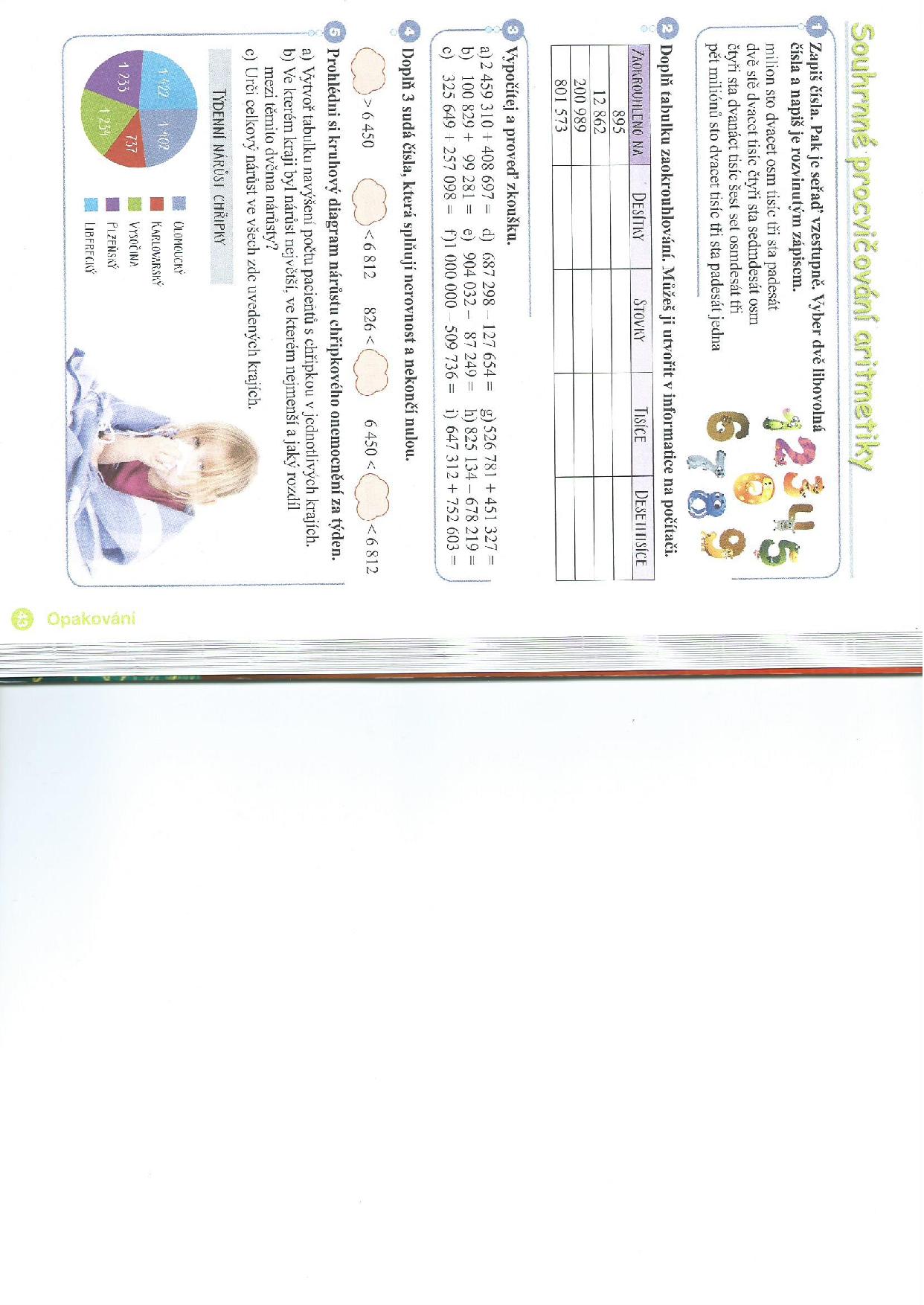 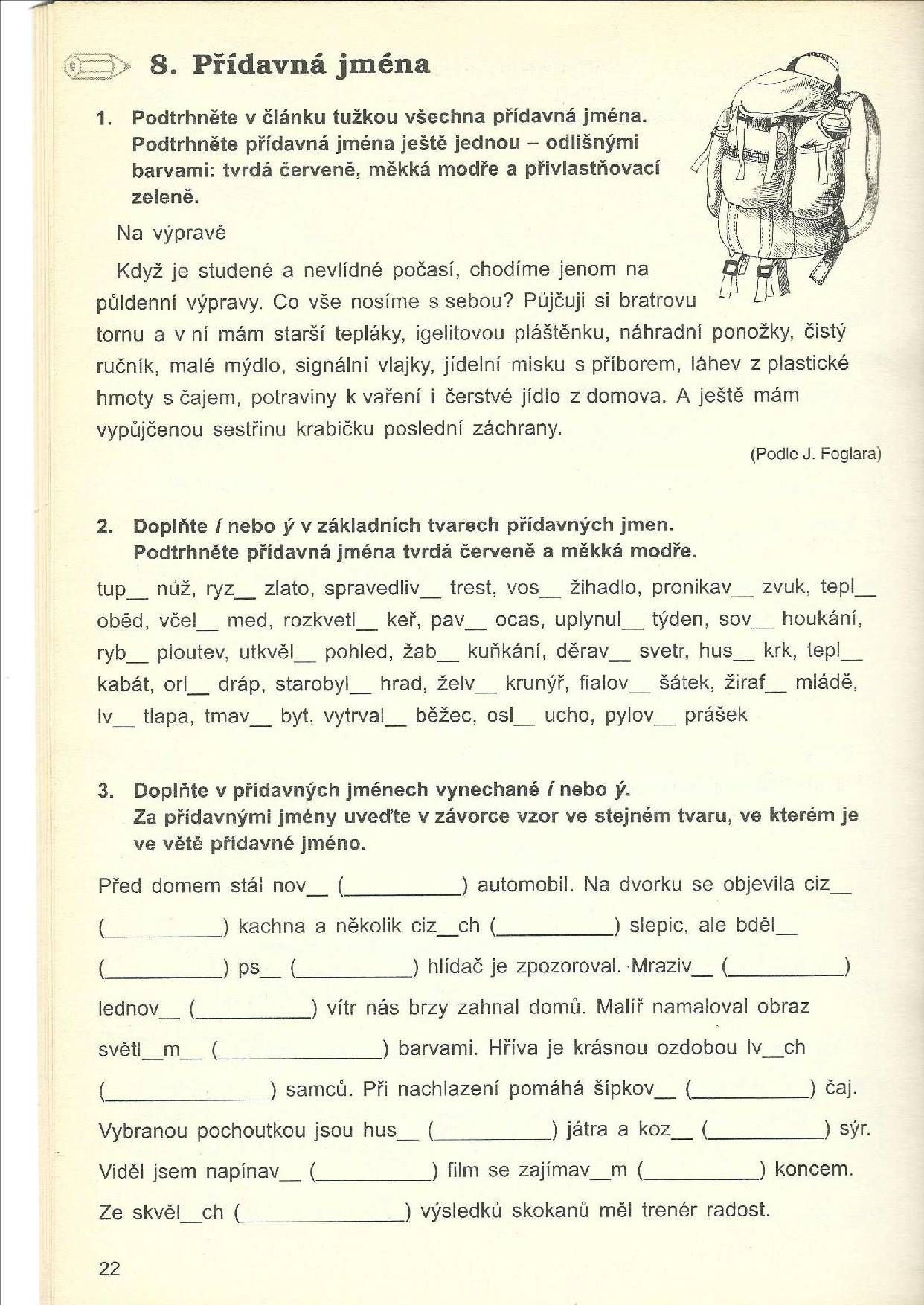 